Publicado en  el 28/04/2015 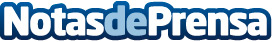 Detenidos los componentes de un grupo musical por incitar al odio y la violencia contra las personas con discapacidadDatos de contacto:Nota de prensa publicada en: https://www.notasdeprensa.es/detenidos-los-componentes-de-un-grupo-musical_1 Categorias: Nacional http://www.notasdeprensa.es